
ՀԱՅԱՍՏԱՆԻ ՀԱՆՐԱՊԵՏՈՒԹՅԱՆ ԱՐԱՐԱՏԻ ՄԱՐԶԻ ՄԱՍԻՍ ՀԱՄԱՅՆՔ 
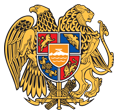 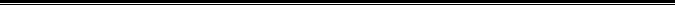 ԱՐՁԱՆԱԳՐՈՒԹՅՈՒՆ N 2
15 ՓԵՏՐՎԱՐԻ 2019թվական

ԱՎԱԳԱՆՈՒ ՀԵՐԹԱԿԱՆ ՆԻՍՏԻՀամայնքի ավագանու նիստին ներկա էին ավագանու 9 անդամներ:Բացակա էին՝ Պապիկ Աբգարյանը, Աբրահամ Շահվերդյանը, Վահան Վարդանյանը, Գեղամ ՓահլեվանյանըՀամայնքի ղեկավարի հրավերով ավագանու նիստին մասնակցում էին`Նիստը վարում էր  համայնքի ղեկավար` Դավիթ ՀամբարձումյանըՆիստը արձանագրում էր աշխատակազմի քարտուղար` Վարդան ԳաբրիելյանըԼսեցին
ՄԱՍԻՍ ՔԱՂԱՔԱՅԻՆ ՀԱՄԱՅՆՔԻ ԱՎԱԳԱՆՈՒ 2019 ԹՎԱԿԱՆԻ ՓԵՏՐՎԱՐԻ 15-Ի ՕՐԱԿԱՐԳԸ ՀԱՍՏԱՏԵԼՈՒ ՄԱՍԻՆ/Զեկ. ՎԱՐԴԱՆ ԳԱԲՐԻԵԼՅԱՆ/Ղեկավարվելով ,,Տեղական ինքնակառավարման մասին,, Հայաստանի Հանրապետության օրենքի 14-րդ հոդվածի պահանջներով՝ Մասիս քաղաքային համայնքի ավագանին որոշում է.Հաստատել համայնքի ղեկավարի ներկայացրած Մասիս քաղաքային համայնքի ավագանու 2019 թվականի փետրվարի 15-ի նիստի օրակարգը`1. ՄԱՍԻՍ ՔԱՂԱՔԱՅԻՆ ՀԱՄԱՅՆՔԻ ԱՎԱԳԱՆՈՒ 2019 ԹՎԱԿԱՆԻ ՓԵՏՐՎԱՐԻ 15-Ի ՕՐԱԿԱՐԳԸ ՀԱՍՏԱՏԵԼՈՒ ՄԱՍԻՆ2. ԱՐԱՐԱՏԻ ՄԱՐԶԻ ՄԱՍԻՍ ՔԱՂԱՔԱՅԻՆ ՀԱՄԱՅՆՔԻ 2019 ԹՎԱԿԱՆԻ ԲՅՈՒՋԵՈՒՄ ՓՈՓՈԽՈՒԹՅՈՒՆՆԵՐ ԿԱՏԱՐԵԼՈՒ ՄԱՍԻՆ 3. ՄԱՍԻՍ ՔԱՂԱՔԱՅԻՆ ՀԱՄԱՅՆՔԻ ՍԵՓԱԿԱՆՈՒԹՅՈՒՆ ՀԱՆԴԻՍԱՑՈՂ ՀԻՄՆԱԿԱՆ ԵՎ ՇՐՋԱՆԱՌՈՒ ՄԻՋՈՑՆԵՐԻ 2018 ԹՎԱԿԱՆԻ ԳՈՒՅՔԱԳՐՄԱՆ ԱՐԴՅՈՒՆՔՆԵՐԸ ՀԱՍՏԱՏԵԼՈՒ ՄԱՍԻՆ4. ՄԱՍԻՍ ՔԱՂԱՔԱՅԻՆ ՀԱՄԱՅՆՔԻՆ ՊԱՏԿԱՆՈՂ 0.65մ3 ՏԱՐՈՂՈՒԹՅԱՄԲ 35ՀԱՏ ԱՂԲԱՐԿՂՆԵՐԸ,ԶԻԼ ՄՈԴԵԼԻ ԱՂԲԱՏԱՐ ԱՎՏՈՄԵՔԵՆԱՆ ԱՆԺԱՄԿԵՏ, ԱՆՀԱՏՈՒՅՑ ՕԳՏԱԳՈՐԾՄԱՆ ԻՐԱՎՈՒՆՔՈՎ ,,ՄԱՔՈՒՐ ՄԱՍԻՍ,, ՓԲԸ-ԻՆ ՏՐԱՄԱԴՐԵԼՈՒ ՄԱՍԻՆ5. ՓՈՂՈՑԻ ԱՆՎԱՆԱԿՈՉՄԱՆ ՄԱՍԻՆՈրոշումն ընդունված է. /կցվում է որոշում N 16-Ա/Լսեցին
ԱՐԱՐԱՏԻ ՄԱՐԶԻ ՄԱՍԻՍ ՔԱՂԱՔԱՅԻՆ ՀԱՄԱՅՆՔԻ 2019 ԹՎԱԿԱՆԻ ԲՅՈՒՋԵՈՒՄ ՓՈՓՈԽՈՒԹՅՈՒՆՆԵՐ ԿԱՏԱՐԵԼՈՒ ՄԱՍԻՆ/Զեկ. ՆՎԱՐԴ ՍԱՀԱԿՅԱՆ/Ղեկավարվելով  ,,Տեղական  ինքնակառավարման մասին,,  Հայաստանի Հանրապետության օրենքի 18-րդ հոդվածի  1-ին մասի 5-րդ կետի, ,,Բյուջետային համակարգի մասին,,  Հայաստանի   Հանրապետության օրենքի 33-րդ հոդվածի  4-րդ մասի   պահանջներով, հիմք ընդունելով ֆինանսական բաժնի պետի զեկույցը /զեկույցը կցվում է/՝  Մասիս քաղաքային համայնքի ավագանին որոշում է.  1.Հաստատել՝             ա/ 2019 թ. վարչական բյուջեի  ծախսերի վերաբաշխումը համաձայն հավելված 1-ի:            բ/  2019թ. ֆոնդային բյուջեի ծախսերի վերաբաշխումը համաձայն հավելված 2-ի:Որոշումն ընդունված է. /կցվում է որոշում N 17-Ն/Լսեցին
ՄԱՍԻՍ ՔԱՂԱՔԱՅԻՆ ՀԱՄԱՅՆՔԻ ՍԵՓԱԿԱՆՈՒԹՅՈՒՆ ՀԱՆԴԻՍԱՑՈՂ ՀԻՄՆԱԿԱՆ ԵՎ ՇՐՋԱՆԱՌՈՒ ՄԻՋՈՑՆԵՐԻ 2018 ԹՎԱԿԱՆԻ ԳՈՒՅՔԱԳՐՄԱՆ ԱՐԴՅՈՒՆՔՆԵՐԸ ՀԱՍՏԱՏԵԼՈՒ ՄԱՍԻՆ/Զեկ. ԳՆԵԼ ԱՊԻՆՅԱՆ/Ղեկավարվելով ,,Տեղական ինքնակառավարման մասին,, Հայաստանի Հանրապետության օրենքի 18-րդ հոդվածի 1-ին մասի 32-րդ կետի, 42-րդ հոդվածի 1-ին մասի 10-րդ կետի, 77-րդ հոդվածի 3-րդ, 4-րդ մասերի  պահանջներով, հիմք ընդունելով Մասիս քաղաքային համայնքի ղեկավարի 2018 թվականի դեկտեմբերի 04-ի  №115-Ա կարգադրությամբ անցկացված գույքագրման արդյունքները՝ Մասիս քաղաքային համայնքի ավագանին որոշում է.1.Հաստատել համայնքի սեփականություն հանդիսացող հիմնական և շրջանառու միջոցների 2018 թվականի գույքագրման արդյունքները համաձայն կից հավելված 1-ի և հավելված 2-ի:2.Հաստատել   հավելված 3-ով ներկայացված՝ հետագա օգտագործման համար ոչ պիտանի, դուրս գրման ենթակա  հիմնական և շրջանառու միջոցների ցանկը:3.Դուրս գրումն իրականացնել սահմանված կարգի համաձայն:Որոշումն ընդունված է. /կցվում է որոշում N 18-Ա/Լսեցին
ՄԱՍԻՍ ՔԱՂԱՔԱՅԻՆ ՀԱՄԱՅՆՔԻՆ ՊԱՏԿԱՆՈՂ 0.65մ3 ՏԱՐՈՂՈՒԹՅԱՄԲ 35ՀԱՏ ԱՂԲԱՐԿՂՆԵՐԸ,ԶԻԼ ՄՈԴԵԼԻ ԱՂԲԱՏԱՐ ԱՎՏՈՄԵՔԵՆԱՆ ԱՆԺԱՄԿԵՏ, ԱՆՀԱՏՈՒՅՑ ՕԳՏԱԳՈՐԾՄԱՆ ԻՐԱՎՈՒՆՔՈՎ ,,ՄԱՔՈՒՐ ՄԱՍԻՍ,, ՓԲԸ-ԻՆ ՏՐԱՄԱԴՐԵԼՈՒ ՄԱՍԻՆ/Զեկ. ԼՈՒՍԻՆԵ ԱՍՏԱԲԱՑՅԱՆ/ Ղեկավարվելով ,,Տեղական ինքնակառավարման մասին,, Հայաստանի Հանրապետության օրենքի 18-րդ հոդվածի 21-րդ կետի պահանջով՝ Մասիս քաղաքային համայնքի ավագանին որոշում է. 1.Մասիս քաղաքային համայնքի սեփականություն հանդիսացող 0.65մ3 տարողությամբ 35 հատ աղբարկղները /Ձեռք բերման տարեթիվը՝ 2010թվական,  2018թ. մարտի 26-ի վերագնահատումից հետո ընդհանուր արժեքը 0 ՀՀ դրամ/ անժամկետ,  անհատույց օգտագործման հանձնել ,,Մաքուր Մասիս,, ՓԲԸ-ին:2.Աղբարկղների ընթացիկ նորոգումը կատարվելու է ,,Մաքուր Մասիս,, ՓԲԸ-ի կողմից: 3.Մասիս քաղաքային համայնքի սեփականություն հանդիսացող հիմնական միջոց ԶԻԼ մոդելի /շարժիչ N 70287162, հենասարք N 43336273496034, թողարկման տարեթիվը 2008թ, հաշվառման համարանիշը 985UL27, վկայագիրը ՍՖ 014539, ԱՄՏ-ի տեսակը՝ հատուկ, թափքը N 43336070061582, գույնը՝ մոխրակապույտ/ աղբատար ավտոմեքենան  / 2018 մարտի 26-ի վերագնահատումից հետո ընդհանուր արժեքը 0  ՀՀ դրամ /  անժամկետ, անհատույց օգտագործման հանձնել ,,Մաքուր Մասիս,, ՓԲԸ-ին:4.Մեքենայի տեխսպասարկման և ապահովագրական ծախսերը կատարվելու է ,,Մաքուր Մասիս,, ՓԲԸ-ի կողմից:5. Հանձնված գույքերը հաշվառել ,,Մաքուր Մասիս,, ՓԲԸ-ի գույքացուցակում և արտացոլել հաշվեկռում առանց սեփականության իրավունքի:Որոշումն ընդունված է. /կցվում է որոշում N 19-Ա/Լսեցին
ՓՈՂՈՑԻ ԱՆՎԱՆԱԿՈՉՄԱՆ ՄԱՍԻՆ/Զեկ. ՎԻՏՅԱ ԱԶԱՏԽԱՆՅԱՆ/Ղեկավարվելով ,,Տեղական ինքնակառավարման մասին,, Հայաստանի Հանրապետության օրենքի 18-րդ հոդվածի 1-ին մասի 22-րդ կետի, ,,Աշխարհագրական անվանումների մասին,, Հայաստանի Հանրապետության օրենքի, Հայաստանի Հանրապետության կառավարության 2005 թվականի դեկտեմբերի 29-ի N 2387-Ն որոշման պահանջներով, հաշվի առնելով  Մասիսի զարգացման հիմնադրամի գործադիր տնօրեն Ստեփան Հովհաննիսյանի 13.12.2018թ. գրությունը և  ի նշան հայ-ֆրանսիական բարեկամության՝  Մասիս քաղաքային համայնքի ավագանին որոշում է.1.Հայաստանի Հանրապետության Արարատի մարզի Մասիս քաղաքի 3-րդ փողոցի վերջնամասից ուղիղ գծով մինչև 10-րդ փողոցի վերջնամասն  անվանակոչել Ֆրանկոֆոնիայի փողոց:2.Որոշումն ուժի մեջ է մտնում ստորագրման պահից:Որոշումն ընդունված է. /կցվում է որոշում N 20-Ա/
Համայնքի ղեկավար

ԴԱՎԻԹ ՀԱՄԲԱՐՁՈՒՄՅԱՆ________________Նիստն արձանագրեց`  Վարդան Գաբրիելյանը _________________________________Կողմ-9Դեմ-0Ձեռնպահ-0Կողմ-9Դեմ-0Ձեռնպահ-0Կողմ-9Դեմ-0Ձեռնպահ-0Կողմ-9Դեմ-0Ձեռնպահ-0Կողմ-9Դեմ-0Ձեռնպահ-0 Ավագանու անդամներՎԱՉԱԳԱՆ ԱԲԳԱՐՅԱՆԱՐՍԵՆ ԵՂԻԱԶԱՐՅԱՆՍԱՄՎԵԼ ՀՈՎՀԱՆՆԻՍՅԱՆԱՐՄԱՆ ՂԱԶԱՐՅԱՆԷԴՎԱՐԴ ՄԱՐԳԱՐՅԱՆԱՐՄԵՆ ՄԱՐՏԻՐՈՍՅԱՆՍԱՐԳԻՍ ՌԱՖԱՅԵԼՅԱՆԳԱՐԻԿ ՍԱՎԱԴՅԱՆԷԴՄՈՆԴ ՍՏԵՓԱՆՅԱՆ